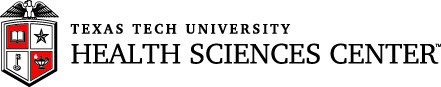 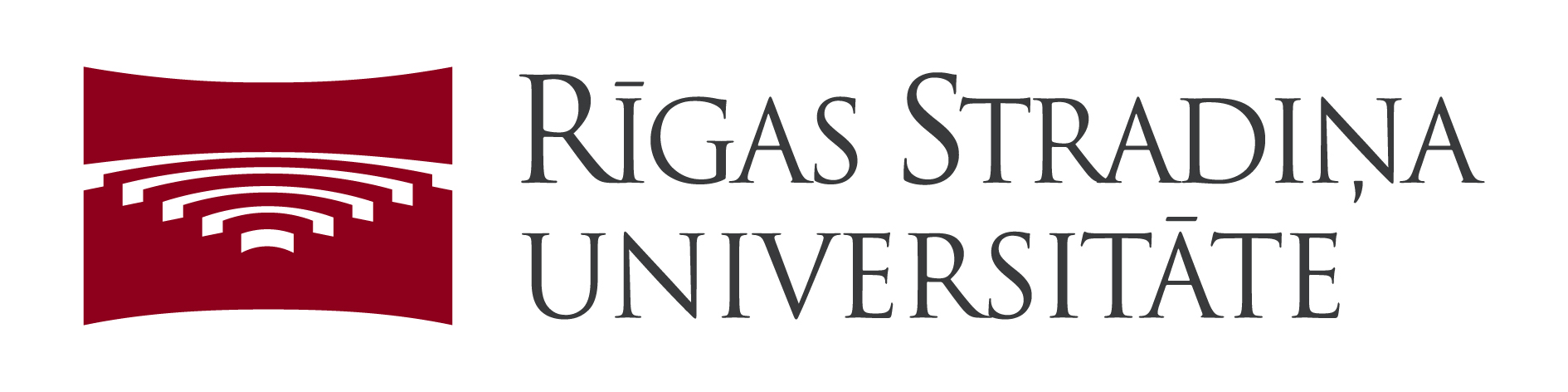 J. William Fulbright Scholar Seminar Series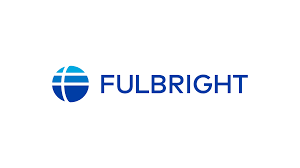 International Relationships & Translational Actions Toward Health EquitySeminar Title:	Interventions to Improve Health Literacy for Health EquitySeminar Faculty:	Name: 	Courtney Queen, PhD
Title: 	Fulbright Scholar, Assistant Professor
Phone: 	+371 28177743		+1 713-557-9156
Email: 	courtney.queen@rsu.lv		courtney.m.queen@ttuhsc.eduSeminar Objectives: Describe the problem of health literacy in the US and Europe, Understand how levels of health literacy are determined, consequences of low health literacy and Explore strategies for designing, implementing and disseminating tailored health information for patient groups/populations with different levels of literacy and different cultural backgrounds. Seminar Bibliography:AHRQ (Agency for Healthcare Research and Quality).  National healthcare disparities report. Rockville, MD: AHRQ; 2007. Allen MP. The importance of a national dataset for health literacy. PowerPoint presentation at the Institute of Medicine workshop on measures of health literacy; Washington, DC. February 26. 2009. Atkinson MJ, Lennox RD. Extending basic principles of measurement models to the design and validation of patient reported outcomes. Health Quality Life Outcomes. 2006;4:65. [PMC free article] [PubMed]Baker DW. The meaning and the measure of health literacy. Journal of General Internal Medicine. 2006;21(8):878–883. [PMC free article] [PubMed]Baker DW, Parker RM, Williams MV, Pitkin K, Parikh NS, Coates W, Imara M. The health care experience of patients with low literacy. Archives of Family Medicine. 1996;5(6):329–334. [PubMed]Baker DW, Parker RM, Williams MV, Clark WS, Nurss J. The relationship of patient reading ability to self-reported health and use of health services. American Journal of Public Health. 1997;87(6):1027–1030. [PMC free article] [PubMed]Baker DW, Parker RM, Williams MV, Clark WS. Health literacy and the risk of hospital admission. Journal of General Internal Medicine. 1998;13(12):791–798. [PMC free article] [PubMed]Baker DW, Gazmararian JA, Williams MV, Scott T, Parker RM, Green D, Ren J, Peel J. Functional health literacy and the risk of hospital admission among Medicare managed care enrollees. American Journal of Public Health. 2002;92(8):1278–1283. [PMC free article] [PubMed]Baker DW, Wolf MS, Feinglass J, Thompson JA, Gazmararian JA, Huang J. Health literacy and mortality among elderly persons. Archives of Internal Medicine. 2007;167(14):1503–1509. [PubMed]Bass PF III, Wilson JF, Griffith CH, Barnett DR. Residents’ ability to identify patients with poor literacy skills. Academic Medicine. 2002;77(10):1039–1041. [PubMed]Berkman ND, Dewalt DA, Pignone MP, Sheridan SL, Lohr KN, Lux L, Sutton SF, Swinson T, Bonito AJ. Literacy and health outcomes. Evidence Report/Technology Assessment. 2004;(87):1–8. [PMC free article] [PubMed]Chew LD. Self-report measures of health literacy. PowerPoint presentation at the Institute of Medicine workshop on measures of health literacy; Washington, DC. February 26. 2009. Chew LD, Bradley KA, Boyko EJ. Brief questions to identify patients with inadequate health literacy. Family Medicine. 2004;36(8):588–594. [PubMed]Chew LD, Griffin JM, Partin MR, Noorbaloochi S, Grill JP, Snyder A, Bradley KA, Nugent SM, Baines AD, VanRyn M. Validation of screening questions for limited health literacy in a large VA outpatient population. Journal of General Internal Medicine. 2008;23(5):561–566. [PMC free article] [PubMed]Clancy CM. Health literacy measurement: Mapping the terrain. PowerPoint presentation at the Institute of Medicine workshop on measures of health literacy; Washington, DC. February 26. 2009. Davis TC, Wolf MS, Bass PF, Middlebrooks M, Kennen E, Baker DW, Bennett CL, Durazo-Arvizu R, Bocchini A, Savory S, Parker RM. Low literacy impairs comprehension of prescription drug warning labels. Journal of General Internal Medicine. 2006;21(8):847–851. [PMC free article] [PubMed]DuMoulin JP. An accreditor’s effort to push the public policy agenda forward. PowerPoint presentation at the Institute of Medicine workshop on measures of health literacy; Washington, DC. February 26. 2009. Fishbein M, Ajzen I. Theory-based behavior change interventions: Comments on Hobbis and Sutton. Journal of Health Psychology. 2005;10(1):27–31. discussion 37–43. [PubMed]Freebody P, Luke A. “Literacies” programs: Debates and demands in cultural context. Prospects. 1990;5:7–16.Gazmararian JA. America’s Health Insurance Plans’ response to health literacy. Power-Point presentation at the Institute of Medicine workshop on measures of health literacy; Washington, DC. February 26. 2009. Hahn EA. Refining and standardizing health literacy assessment: English and Spanish item banks. PowerPoint presentation at the Institute of Medicine workshop on measures of health literacy; Washington, DC. February 26. 2009. Hahn EA, Cella D, Dobrez D, Shiomoto G, Marcus E, Taylor SG, Vohra M, Chang CH, Wright BD, Linacre JM, Weiss BD, Valenzuela V, Chiang HL, Webster K. The talking touchscreen: A new approach to outcomes assessment in low literacy. Psycho-Oncology. 2004;13(2):86–95. [PubMed]Hanchate AD. DAHL: Demographic Assessment for Health Literacy. PowerPoint presentation at the Institute of Medicine workshop on measures of health literacy; Washington, DC. February 26. 2009. Hanchate AD, Ash AS, Gazmararian JA, Wolf MS, Paasche-Orlow MK. The Demographic Assessment for Health Literacy (DAHL): A new tool for estimating associations between health literacy and outcomes in national surveys. Journal of General Internal Medicine. 2008;23(10):1561–1566. [PMC free article] [PubMed]HHS (U.S. Department of Health and Human Services).  National standards for culturally and linguistically appropriate services in health care: Final report. Washington, DC: HHS; 2001. Hourigan MM.  SUNY series, literacy, culture, and learning. Albany: State University of New York Press; 1994. Literacy as social exchange: Intersections of class, gender, and culture.Institute of Medicine 2009. Measures of Health Literacy: Workshop Summary. Washington, DC: The National Academies Press. https://doi.org/10.17226/12690. IOM (Institute of Medicine).  Crossing the quality chasm: A new health system for the 21st century. Washington, DC: National Academy Press; 2001. [PubMed]IOM.  Health literacy: A prescription to end confusion. Washington, DC: The National Academies Press; 2004. [PubMed]IOM.  State of the USA health indicators: Letter report. Washington, DC: The National Academies Press; 2009. [PubMed]Jack BW, Chetty VK, Anthony D, Greenwald JL, Sanchez GM, Johnson AE, Forsythe SR, O’Donnell JK, Paasche-Orlow MK, Manasseh C, Martin S, Culpepper L. A reengineered hospital discharge program to decrease rehospitalization: A randomized trial. Annals of Internal Medicine. 2009;150(3):178–187. [PMC free article] [PubMed]Jeppesen KM, Coyle JD, Miser WF. Screening questions to predict limited health literacy: A cross-sectional study of patients with diabetes mellitus. Annals of Family Medicine. 2009;7(1):24–31. [PMC free article] [PubMed]Kalichman SC, Ramachandran B, Catz S. Adherence to combination anti-retroviral therapies in HIV patients of low health literacy. Journal of General Internal Medicine. 1999;14(5):267–273. [PMC free article] [PubMed]Liu C, Wang D, Liu C, et al. 2020. What is the meaning of health literacy? A systematic review and qualitative synthesis. Family Medicine and Community Health 2020;8:e000351. doi: 10.1136/fmch-2020-000351Lurie N. Mapping health literacy. PowerPoint presentation at the Institute of Medicine workshop on measures of health literacy; Washington, DC. February 26. 2009. Mazor K. Health literacy and cancer prevention: Do people understand what they hear?. PowerPoint presentation at the Institute of Medicine workshop on measures of health literacy; Washington, DC. February 26. 2009. McCormack L. What is health literacy and how do we measure it?. PowerPoint presentation at the Institute of Medicine workshop on measures of health literacy; Washington, DC. February 26. 2009. Miller MJ, Degenholtz HB, Gazmararian JA, Lin CJ, Ricci EM, Sereika SM. Identifying elderly at greatest risk of inadequate health literacy: A predictive model for population-health decision makers. Research in Social and Administrative Pharmacy. 2007;3(1):70–85. [PubMed]Newman B. Doctors’ orders can get lost in translation for immigrants. The Wall Street Journal. 2003 January;9:1.Nutbeam D. Health literacy as a public health goal: A challenge for contemporary health education and communication strategies into the 21st century. Health Promotion International. 2000;15:259–267.Nutbeam D. The evolving concept of health literacy. Social Science & Medicine. 2008;67(12):2072–2078. [PubMed]Paasche-Orlow MK, Wolf MS. The causal pathways linking health literacy to health outcomes. American Journal of Health Behavior. 2007;31(Suppl 1):S19–S26. [PubMed]Parker R. Measuring health literacy: What? So What? Now what? PowerPoint presentation at the Institute of Medicine workshop on measures of health literacy; Washington, DC. February 26. 2009. Parnell, Terri Ann. Health Literacy: History, Definitions, and Models in Health Literacy in Nursing: Providing Person-Centered Care. 10.1891/9780826161734.0001Patak L, Wilson-Stronks A, Costello J, Kleinpell R, Henneman E, Happ M. Improving patient-provider communication: A call to action. In review. [PMC free article] [PubMed]Pleasant A. Health literacy measurement: A brief review and proposal. PowerPoint presentation at the Institute of Medicine workshop on measures of health literacy; Washington, DC. February 26. 2009. Ratzan S, Parker R. Introduction. In: Selden C, Zorn M, Ratzan S, Parker R, editors. National Library of Medicine current bibliographies in medicine: Health literacy.Bethesda, MD: National Institutes of Health; 2000. NLM Pub. No. CBM 2000-1 ed.Ryan JG, Leguen F, Weiss BD, Albury S, Jennings T, Velez F, Salibi N. Will patients agree to have their literacy skills assessed in clinical practice? Health Education Research. 2008;23(4):603–611. [PubMed]Smith S. Measuring the function in functional health literacy. PowerPoint presentation at the Institute of Medicine workshop on measures of health literacy; Washington, DC. February 26. 2009. Stormacq, Coraline, Wosinski, Jacqueline, Boillat, Evelyne; Van den Broucke, Stephan. Effects of health literacy interventions on health-related outcomes in socioeconomically disadvantaged adults living in the community: a systematic review, JBI Evidence Synthesis: July 2020 - Volume 18 - Issue 7 - p 1389-1469 doi: 10.11124/JBISRIR-D-18-00023The Joint Commission.  “What did the doctor say?” Improving health literacy to protect patient safety. Oakbrook Terrace, IL: The Joint Commission; 2007. U.S. Bureau of the Census. U.S. minorities will be the majority by 2042, Census Bureau says. 2008. [Accessed April 6, 2009].  http://www​.america.gov​/st/diversity-english​/2008/August/20080815140005xlrennef0​.1078106​.html#ixzz0BuzPJRRg.van der Vaart, Rosalie & Drossaert, Constance. (2017). Development of the Digital Health Literacy Instrument: Measuring a Broad Spectrum of Health 1.0 and Health 2.0 Skills. Journal of Medical Internet Research. 19. e27. 10.2196/jmir.6709.Wallace LS, Rogers ES, Roskos SE, Holiday DB, Weiss BD. Brief report: Screening items to identify patients with limited health literacy skills. Journal of General Internal Medicine. 2006;21(8):874–877. [PMC free article] [PubMed]Wallace LS, Cassada DC, Rogers ES, Freeman MB, Grandas OH, Stevens SL, Goldman MH. Can screening items identify surgery patients at risk of limited health literacy? Journal of Surgical Research. 2007;140(2):208–213. [PubMed]Weidmer Ocampo B. Developing and testing a CAHPS® health literacy item set. Power-Point presentation at the Institute of Medicine workshop on measures of health literacy; Washington, DC. February 26. 2009. Weiss BD. NAAL data: To use or not to use?. PowerPoint presentation at the Institute of Medicine workshop on measures of health literacy; Washington, DC. February 26. 2009. Weiss BD, Hart G, McGee DL, D’Estelle S. Health status of illiterate adults: Relation between literacy and health status among persons with low literacy skills. Journal of the American Board of Family Practice. 1992;5(3):257–264. [PubMed]Williams MV, Parker RM, Baker DW, Parikh NS, Pitkin K, Coates WC, Nurss JR. Inadequate functional health literacy among patients at two public hospitals. JAMA. 1995;274(21):1677–1682. [PubMed]Wilson-Stronks A. Promoting effective communication: The Joint Commission’s efforts to address culture, language, and health literacy. PowerPoint presentation at the Institute of Medicine workshop on measures of health literacy; Washington, DC. February 26. 2009. Wilson-Stronks A, Galvez E.  Exploring cultural and linguistic services in the nation’s hospitals: A report of findings. Oakbrook Terrace, IL: The Joint Commission; 2007. Wollesen L, Peifer K.  Life Skills Progression™ (LSP): An outcome and intervention planning instrument for use with families at risk. Baltimore, MD: Paul H. Brookes Publishing Co., Inc; 2006. Wood AJJ. Simplifying medication scheduling: Can we confuse patients less? Power-Point presentation at the Institute of Medicine workshop on changing prescription medication use container instructions to improve health literacy and medication safety; Washington, DC. October 12. 2007.